NOMINAČNÝ LISTdo poradného orgánu splnomocnenca vlády SR pre rómske komunity pre oblasť mládežeZa člena/ členku poradného orgánu splnomocnenca vlády SR pre rómske komunity pre oblasť mládeže nominujeme:Prečo by sa práve náš nominant/ nominantka mal/a stať členom/ členkou poradného orgánu (napíšte prosím hlavné dôvody):Nomináciu podporujú títo rómski mládežníci (do 30 rokov):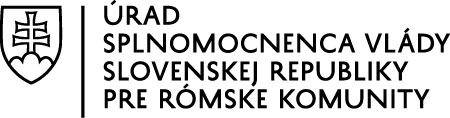 V........................................, dňa:...........................Meno a priezvisko, titulDátum narodeniaAdresa trvalého bydliskaTelefonický kontakt (mobil)e-mailč.Meno a priezviskoDátum narodeniaObec trvalého bydliskaKontakt 
(e-mail alebo mobil)Podpis1.2.3.4.5.6.7.8.9.10.11.12.13.14.15.16.17.18.19.20.